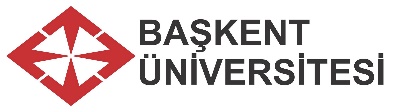 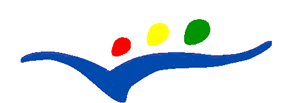 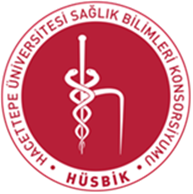 ERASMUS+ HUSBİK 2017-2018 ÖĞRENCİ STAJ HAREKETLİLİĞİÖN BAŞVURU FORMULÜTFEN BİLGİSAYARDA DOLDURUNUZBilgisayarda doldurulmayan formlar kabul edilmeyecektirBAŞVURUNUZA AŞAĞIDAKİ BELGELERİ DE EKLEYİNİZ:İngilizce Not Dökümü (Öğrenci Dekanlığı’ndan Alınacak) Transkript2.     Herhangi bir yabancı dilde yeterlilik belgesi (varsa) (geçerliliği olan TOEFL, YDS, e-YDS ve YÖKDİL belgeleri kabul edilmektedir)Bu formda yer alan tüm bilgilerin doğru olduğunu teyit ederim. (Lütfen bu kısmı el yazısı ile doldurunuz.)_____________________________________________________________________________________________Başvuru sahibinin ismi                                                 İmza                                                   TarihFakülte/Bölüm/Enstitü Erasmus Koordinatörünün Adı Soyadı:İmza:Tarih:**Bu formu eksiksiz doldurup,  istenen belgeleri de ekledikten sonra bölüm Erasmus Koordinatörünüze teslim ediniz. Ofisimiz başvuru almamaktadır.**Ön Başvuru Formuna güncel olarak kullandığınız e-mail adresini yazdığınızdan emin olunuz. Bundan sonra mail aracılığıyla sizinle iletişim kurulacaktır.KİŞİSEL BİLGİLERKİŞİSEL BİLGİLERKİŞİSEL BİLGİLERKİŞİSEL BİLGİLERKİŞİSEL BİLGİLERKİŞİSEL BİLGİLERKİŞİSEL BİLGİLERKİŞİSEL BİLGİLERKİŞİSEL BİLGİLERKİŞİSEL BİLGİLERKİŞİSEL BİLGİLERKİŞİSEL BİLGİLERKİŞİSEL BİLGİLERKİŞİSEL BİLGİLERKİŞİSEL BİLGİLERKİŞİSEL BİLGİLERKİŞİSEL BİLGİLERAdıAdıSoyadıSoyadıSoyadıSoyadıSoyadıÖğrenci NoÖğrenci NoCinsiyetiCinsiyetiCinsiyetiCinsiyetiCinsiyetiK                           E  K                           E  K                           E  K                           E  K                           E  K                           E  Doğum Tarihi (G/A/Y)Doğum Tarihi (G/A/Y)     /       /     /       /     /       /Doğum YeriUyruğuUyruğuŞehit / Gazi Çocuğu musunuz?Şehit / Gazi Çocuğu musunuz?Evet  Evet  Evet  HayırHer hangi bir engeliniz var mı?Her hangi bir engeliniz var mı?Her hangi bir engeliniz var mı?Her hangi bir engeliniz var mı?Her hangi bir engeliniz var mı?Evet Evet Hayır Hayır Hayır Hayır Daha önce Erasmus+ Programından Faydalandınız mı?Daha önce Erasmus+ Programından Faydalandınız mı?Evet  Evet  Evet  HayırEvet ise kaç ayEvet ise kaç ayEvet ise kaç ayEvet ise kaç ayEvet ise kaç ay……………AY……………AYTC Kimlik Numarası TC Kimlik Numarası Yazışma AdresiYazışma AdresiTelefonTelefonEvEvCepİşİşE-posta E-posta Güncel kullandığınız e-mail adresinizi yazınız. Güncel kullandığınız e-mail adresinizi yazınız. Güncel kullandığınız e-mail adresinizi yazınız. Güncel kullandığınız e-mail adresinizi yazınız. Güncel kullandığınız e-mail adresinizi yazınız. Güncel kullandığınız e-mail adresinizi yazınız. Güncel kullandığınız e-mail adresinizi yazınız. Güncel kullandığınız e-mail adresinizi yazınız. Güncel kullandığınız e-mail adresinizi yazınız. Güncel kullandığınız e-mail adresinizi yazınız. Güncel kullandığınız e-mail adresinizi yazınız. Güncel kullandığınız e-mail adresinizi yazınız. Güncel kullandığınız e-mail adresinizi yazınız. Güncel kullandığınız e-mail adresinizi yazınız. Güncel kullandığınız e-mail adresinizi yazınız. EĞİTİM EĞİTİM EĞİTİM EĞİTİM EĞİTİM EĞİTİM EĞİTİM EĞİTİM EĞİTİM EĞİTİM EĞİTİM EĞİTİM EĞİTİM EĞİTİM EĞİTİM EĞİTİM EĞİTİM Kayıtlı OlduğunuzKayıtlı OlduğunuzKayıtlı OlduğunuzKayıtlı OlduğunuzKayıtlı OlduğunuzKayıtlı OlduğunuzKayıtlı OlduğunuzKayıtlı OlduğunuzKayıtlı OlduğunuzKayıtlı OlduğunuzKayıtlı OlduğunuzKayıtlı OlduğunuzKayıtlı OlduğunuzKayıtlı OlduğunuzKayıtlı OlduğunuzKayıtlı OlduğunuzKayıtlı OlduğunuzFakülte/Yüksekokul/EnstitüBölüm/ProgramÇift Anadal Yapıyor musunuz?Çift Anadal Yapıyor musunuz?Çift Anadal Yapıyor musunuz?Çift Anadal Yapıyor musunuz?Evet              HayırEvet              HayırEvet              HayırBurs DurumuBurslu                                               BurssuzBurslu                                               BurssuzBurslu                                               BurssuzBurslu                                               BurssuzBurslu                                               BurssuzBurslu                                               BurssuzBurslu                                               BurssuzBurslu                                               BurssuzBurslu                                               BurssuzBurslu                                               BurssuzBurslu                                               BurssuzBurslu                                               BurssuzBurslu                                               BurssuzBurslu                                               BurssuzBurslu                                               BurssuzBurslu                                               BurssuzSınıf / DönemGenel Not Ortalaması  ________ / 4   ________ / 4   ________ / 4   ________ / 4   ________ / 4   ________ / 4 Danışmanınızın AdıDanışmanınızın AdıDanışmanınızın AdıDanışmanınızın AdıDanışmanınızın AdıAlt Yarıyıllardan Dersiniz var mı? Varsa Belirtiniz1.1.1.Alt Yarıyıllardan Dersiniz var mı? Varsa Belirtiniz2.2.2.Alt Yarıyıllardan Dersiniz var mı? Varsa Belirtiniz3.3.3.Mezun Olduğunuz LiseGitmek İstediğiniz Kurum(Tercih sırasına göre yazınız)Kurum/ ÜlkeKurum/ ÜlkeKurum/ ÜlkeKurum/ ÜlkeKurum/ ÜlkeKurum/ ÜlkeKurum/ ÜlkeKurum/ ÜlkeKurum/ ÜlkeKurum/ ÜlkeKurum/ ÜlkeKurum/ ÜlkeKurum/ ÜlkeKurum/ ÜlkeTarih/SüreTarih/SüreGitmek İstediğiniz Kurum(Tercih sırasına göre yazınız)1.1.Gitmek İstediğiniz Kurum(Tercih sırasına göre yazınız)2.2.Gitmek İstediğiniz Kurum(Tercih sırasına göre yazınız)3.3.YABANCI DİL (geçerliliği olan TOEFL, YDS, e-YDS ve YÖKDİL belgeleri kabul edilmektedir)YABANCI DİL (geçerliliği olan TOEFL, YDS, e-YDS ve YÖKDİL belgeleri kabul edilmektedir)YABANCI DİL (geçerliliği olan TOEFL, YDS, e-YDS ve YÖKDİL belgeleri kabul edilmektedir)YABANCI DİL (geçerliliği olan TOEFL, YDS, e-YDS ve YÖKDİL belgeleri kabul edilmektedir)DİLSeviyesiSınav Adı(Yeterlilik Belgesi varsa)Puanı